Информация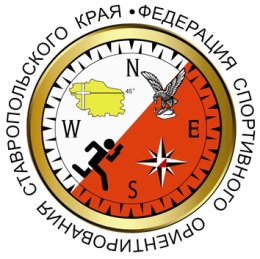 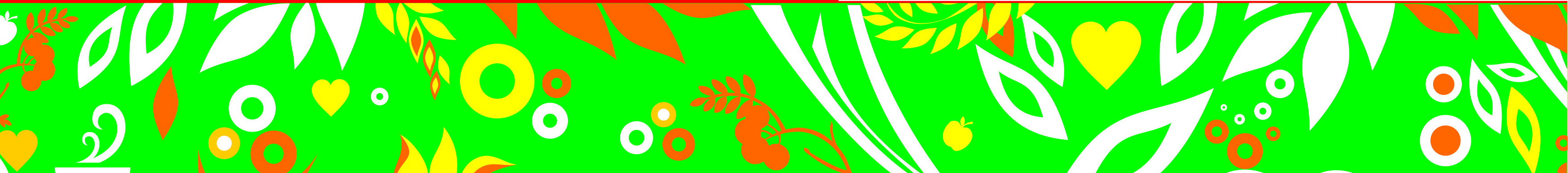 О учебно-тренировочном сборе по спортивному ориентированию. Цели и задачи. УТС проводится с целью развития и популяризации детско-юношеского спортивного ориентирования. Развития технических и тактических навыков ориентирования. 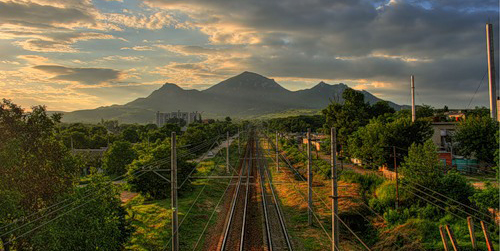 Место и время.11 – 31 марта 2023г. г. Кисловодск,  г. Железноводск,  Пятигорск.            Программа:Дополнительные условия проведения тренировок и тренировочные задания - по заявкам тренеров. Старт спортсменов разрешён с 11:00 до 13:00. Финиш работает до 14:00. При большом количестве участников время работы старта и финиша будет продлено на 1 час.Финансирование. Участие в УТС и соревнованиях за счёт командирующих организаций. Тренировочные полигоны: 1 день -200 руб. (карта, постановка дистанций, финиш), аренда чипа- 50 рублей.Информация об участие в соревнованиях в бюллетенях соревнований.Заявки. Предварительные заявки на участие в УТС и соревнованиях Online заявка  - https://orgeo.ru/event/20093e-mail: Suprunov.tankist@yandex.ruОтветственность за здоровье несут сами участники и руководители команд. Ответственность за проведение инструктажа по правилам нахождения в горнолесной местности несут руководители групп.  Разведение костров запрещено.11  мартаУТС, Тренировочная дистанцияПятигорск,  Парк Родник, Провал.13 мартаУТС, Тренировочная дистанцияКисловодск, гора Кольцо.14 мартаУТС, Тренировочная дистанцияКисловодск, Парк сан. Заря.15 мартаУТС, Тренировочная дистанцияКисловодск, Парк Вилла Арнест16 мартаУТС, Тренировочная дистанцияКисловодск, Пикет17 мартаУТС, Тренировочная дистанцияКисловодск, Комсомольский парк20 мартаОриентАтлонИноземцево. Озеро Карасс21 мартаУТС, Тренировочная дистанция Пятигорск, Поляна песен.29 мартаУТС, Тренировочная дистанцияЖелезноводск, сан. 30 лет победы30 мартаУТС, Тренировочная дистанцияЖелезноводск, Трахит31 мартаУТС, Тренировочная дистанцияЖД Бештау